Филиал Муниципального автономного общеобразовательного учреждения «Прииртышская средняя общеобразовательная школа» - «Полуяновская средняя общеобразовательная школа»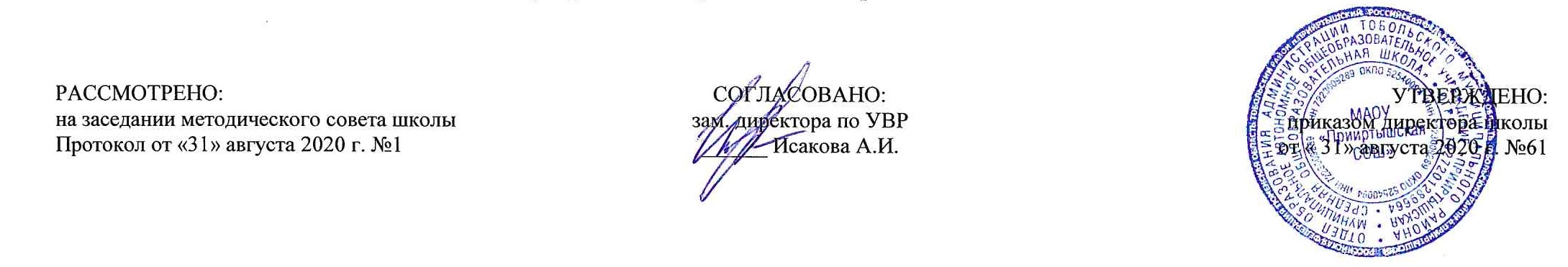 РАБОЧАЯ ПРОГРАММА по изобразительному искусствудля 6 классана 2020-2021 учебный годПланирование составлено в соответствииФГОС ОООСоставитель программы: Мухамедулина Зульфия Миршатовна,учитель начальных классов первой квалификационной категории.д. Полуянова2020 годПланируемые результаты освоения учебного предмета «Изобразительное искусство»1) формирование основ художественной культуры обучающихся как части их общей духовнойкультуры, как особого способа познания жизни и средства организации общения; развитие эстетического,эмоционально-ценностного видения окружающего мира; развитие наблюдательности, способности ксопереживанию, зрительной памяти, ассоциативного мышления, художественного вкуса и творческого
воображения;
2) развитие визуально-пространственного мышления как формы эмоционально-ценностного освоениямира, самовыражения и ориентации в художественном и нравственном пространстве культуры;
3) освоение художественной культуры во всем многообразии ее видов, жанров и стилей какматериального выражения духовных ценностей, воплощенных в пространственных формах (фольклорноехудожественное творчество разных народов, классические произведения отечественного и зарубежногоискусства, искусство современности);
4) воспитание уважения к истории культуры своего Отечества, выраженной в архитектуре,изобразительном искусстве, в национальных образах предметно-материальной и пространственной среды,в понимании красоты человека;
5) приобретение опыта создания художественного образа в разных видах и жанрахвизуально-пространственных искусств: изобразительных (живопись, графика, скульптура),декоративно-прикладных, в архитектуре и дизайне; приобретение опыта работы над визуальным образом в
синтетических искусствах (театр и кино);
6) приобретение опыта работы различными художественными материалами и в разных техниках вразличных видах визуально-пространственных искусств, в специфических формах художественнойдеятельности, в том числе базирующихся на ИКТ (цифровая фотография, видеозапись, компьютернаяграфика, мультипликация и анимация);
7) развитие потребности в общении с произведениями изобразительного искусства, освоениепрактических умений и навыков восприятия, интерпретации и оценки произведений искусства;формирование активного отношения к традициям художественной культуры как смысловой, эстетической иличностно-значимой ценности.Предметные результаты:Содержание учебного предмета «Изобразительное искусство».Виды изобразительного искусства и основы образного языка 9 ч. Основы представлений о языке изобразительного искусства. Все элементы и средства этого языка служат для передачи значимых смыслов, являются изобразительным способом выражения содержания. Художник, изображая видимый мир, рассказывает о своем восприятии жизни, а зритель при сформированных зрительских умениях понимает произведение искусства через сопереживание его образному содержанию. Тематическая картина как обобщенный и целостный образ, как результат наблюдений и размышлений художника над жизнью. Знакомство с классическими произведениями, составляющими золотой фонд мирового и отечественного искусства. Место и роль картины в искусстве XX века.Мир наших вещей. Натюрморт. 7ч. История развития жанра «натюрморт» в контексте развития художественной культуры. Натюрморт как отражение мировоззрения художника, живущего в определенное время, и как творческая лаборатория художника. Особенности выражения содержания натюрморта в графике и живописи. Художественно-выразительные средства изображения предметного мира (композиция, перспектива, форма, объем, свет).Вглядываясь в человека. Портрет. 10ч. Приобщение к культурному наследию человечества через знакомство с искусством портрета разных эпох. Содержание портрета — интерес к личности, наделенной индивидуальными качествами. Сходство портретируемого внешнее и внутреннее. Художественно-выразительные средства портрета (композиция, ритм, форма, линия, объем, свет). Портрет как способ наблюдения человека и понимания его. Изображение человека в графике, живописи, скульптуре. Пропорции и строение фигуры человека. Изображение человека в истории искусства разных эпох. Образ человека в европейском и русском искусстве, в современном мире. Монументальная скульптура и образ истории народа.Человек и пространство. Пейзаж.8 ч. Жанры в изобразительном искусстве. Жанр пейзажа как изображение пространства, как отражение впечатлений и переживаний художника. Историческое развитие жанра. Основные вехи в развитии жанра пейзажа. Образ природы в произведениях русских и зарубежных художников-пейзажистов. Виды пейзажей. Особенности образно-выразительного языка пейзажа. Мотив пейзажа. Точка зрения и линия горизонта. Линейная и воздушная перспектива. Пейзаж настроения.Тематическое планированиеОбучающийся научится:Обучающийся получит возможность научиться:называть пространственные и временные виды искусства и объяснять, в чем состоит различие временных и пространственных видов искусства;классифицировать жанровую систему в изобразительном искусстве и ее значение для анализа развития искусства и понимания изменений видения мира;объяснять разницу между предметом изображения, сюжетом и содержанием изображения;композиционным навыкам работы, чувству ритма, работе с различными художественными материалами;создавать образы, используя все выразительные возможности художественных материалов;простым навыкам изображения с помощью пятна и тональных отношений;навыку плоскостного силуэтного изображения обычных, простых предметов (кухонная утварь);изображать сложную форму предмета (силуэт) как соотношение простых геометрических фигур, соблюдая их пропорции;создавать линейные изображения геометрических тел и натюрморт с натуры из геометрических тел;строить изображения простых предметов по правилам линейной перспективы;характеризовать освещение как важнейшее выразительное средство изобразительного искусства, как средство построения объема предметов и глубины пространства;передавать с помощью света характер формы и эмоциональное напряжение в композиции натюрморта;творческому опыту выполнения графического натюрморта и гравюры наклейками на картоне;выражать цветом в натюрморте собственное настроение и переживания;рассуждать о разных способах передачи перспективы в изобразительном искусстве как выражении различных мировоззренческих смыслов;применять перспективу в практической творческой работе;навыкам изображения перспективных сокращений в зарисовках наблюдаемого;навыкам изображения уходящего вдаль пространства, применяя правила линейной и воздушной перспективы;видеть, наблюдать и эстетически переживать изменчивость цветового состояния и настроения в природе;навыкам создания пейзажных зарисовок;различать и характеризовать понятия: пространство, ракурс, воздушная перспектива;пользоваться правилами работы на пленэре;использовать цвет как инструмент передачи своих чувств и представлений о красоте; осознавать, что колорит является средством эмоциональной выразительности живописного произведения;навыкам композиции, наблюдательной перспективы и ритмической организации плоскости изображения;различать основные средства художественной выразительности в изобразительном искусстве (линия, пятно, тон, цвет, форма, перспектива и др.);определять композицию как целостный и образный строй произведения, роль формата, выразительное значение размера произведения, соотношение целого и детали, значение каждого фрагмента в его метафорическом смысле;пользоваться красками (гуашь, акварель), несколькими графическими материалами (карандаш, тушь), обладать первичными навыками лепки, использовать коллажные техники;различать и характеризовать понятия: пространство, ракурс, воздушная перспектива;пользоваться правилами работы на пленэре;использовать цвет как инструмент передачи своих чувств и представлений о красоте; осознавать, что колорит является средством эмоциональной выразительности живописного произведения;навыкам композиции, наблюдательной перспективы и ритмической организации плоскости изображения;различать основные средства художественной выразительности в изобразительном искусстве (линия, пятно, тон, цвет, форма, перспектива и др.);определять композицию как целостный и образный строй произведения, роль формата, выразительное значение размера произведения, соотношение целого и детали, значение каждого фрагмента в его метафорическом смысле;пользоваться красками (гуашь, акварель), несколькими графическими материалами (карандаш, тушь), обладать первичными навыками лепки, использовать коллажные техники;№п/пРазделы, темыКоличествочасовРаздел 1.Виды изобразительного искусства и основы образного языкаРаздел 1.Виды изобразительного искусства и основы образного языка91Изобразительное искусство в     семье пластиче-ских  искусств2Рисунок -основа  изобразительного творчества3Линия   и ее   выразительные возможност4Пятно как средство выражения. Композиция как   ритм пятен5Цвет. Основы цветоведения6Цвет в произведениях живописи7Объемные   изображения в скульптуре8Основы языка изображения9Реальность и фантазия в творчестве художникаРаздел 2. Мир наших вещей. НатюрмортРаздел 2. Мир наших вещей. Натюрморт71Изображение предметного мира: натюрморт2Понятие формы, Многообразие форм  окружающего  мира3Изображение объёма на плоскости и линейная перспектива4Освещение.   Свет и тень5Натюрморт в графике6Цвет      в натюрморте7Выразительные возможности натюрмортаРаздел 3.Вглядываясь в человека. Портрет.Раздел 3.Вглядываясь в человека. Портрет.101Образ человека   -главная тема    искусства2Конструкция Головы человека и её пропорции3Графический портретный    рисунок    и выразительность образа человека4Портрет в графике5Портрет в скульптуре6Сатирические образы человека7Образные возможности освещения в портрете8Портрет в живописи9Роль цвета в портрете10Великие портретистыРаздел 4. Человек и пространство. Пейзаж.Раздел 4. Человек и пространство. Пейзаж.81-2Жанры   в изобразительном искусстве. Правила линейной и воздушной перспективы3-4Пейзаж – большой мир.  Пейзаж-настроение. Природа и художник5-6Городской пейзаж7-8Выразительные возможности изобразительного искусства.   Язык и смыслИтого за 1 четверть8Итого за 2 четверть8Итого за 3 четверть10Итого за 4 четверть8Итого:34